Государственное учреждение образования«Средняя школа №1 г. Воложина»Урок математики(VIII«Б» класс)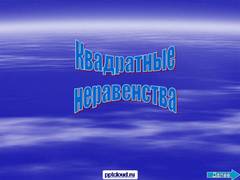 Учитель: Карачун Анастасия ВалерьевнаКвадратные неравенстваЦель: формировать умение решать квадратные неравенства.Ход урокаОрганизационный моментПриветствие учащихсяПроверка домашнего заданияФронтальный опросАктуализация знанийИз предложенных выражений выберите те, которые НЕ являются квадратными неравенствами и объясните свой ответ.Составьте алгоритм решения квадратных неравенств, используя указанные действия:Найти нули соответствующей функции (2)Найти абсциссу вершины параболы (лишнее)Определить направление ветвей параболы (1)Найти промежутки монотонности функции (2)Определить промежутки знакопостоянства функции (4)Построить график функции (лишнее)Изобразить схему графика функции (3)Решите неравенства устноЗакрепление материала№3.140(з, к), 3.141 (а, б), 3.146 (б)Подведение итогов урока и рефлексия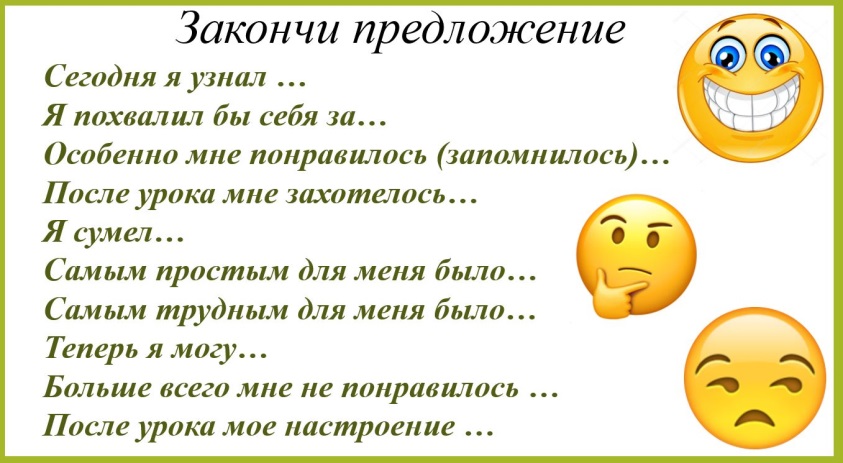 Домашнее задание Гл. 3 §15, №3.172 (а, б, в)1) 5) 9) 2) 6) 10) 3) 7) 11) 4) 8) 12) f(x)>0, если а>0, нулями функции являются числа –3 и 4f(x)<=0,если а<0, нулями функции являются числа 6 и 10f(x)< 0,если а<0, нулями функции являются числа –1,5 и 1,5f(x)>=0,если а>0, нулями функции являются числа –1 и 5f(x)<0,если а>0, D<0